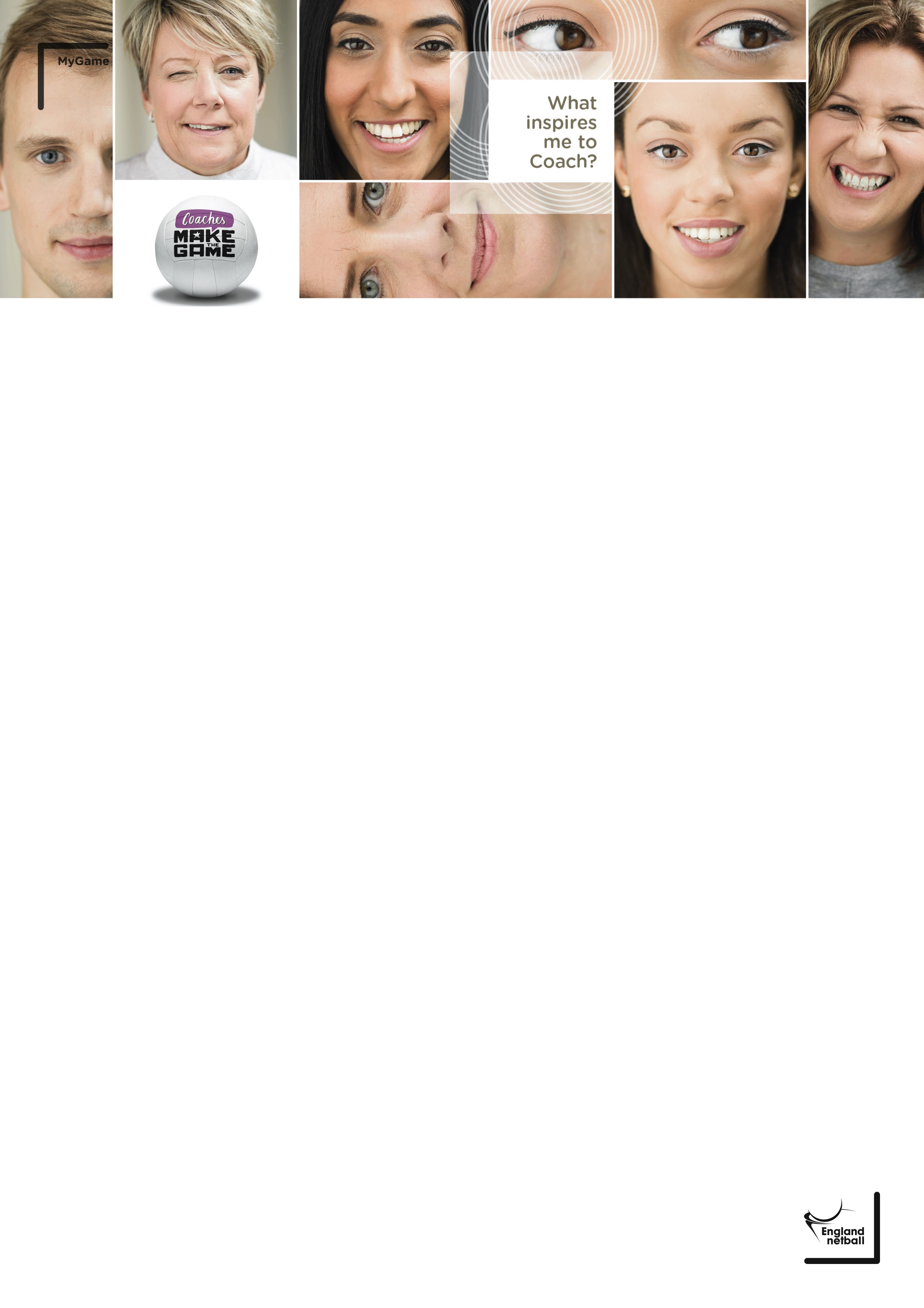 ENGLAND NETBALL COACHING WORKSHOPBOOKING FORMWhen applying for an England Netball course please complete ALL information on this booking form.Payment:By cheque only.  Please ensure you enclose payment. Cheques must be made payable to England Netball with the candidates name clearly printed on the back and returned to:East Region Coordinator, Netball East, Netball House, 1-12 Old Park Road, Hitchin, SG5 2JR Funding:If your Club, County or another agency is funding your course attendance, please ask them to clearly state your name / candidate name on the back of the cheque.Cancellation Policy:Requests to cancel a booking should be directed to your Course Organiser and will be considered on an individual basis.  Cheque received: 	Yes  	⇩	No	⇩	Place confirmed 	Yes 	⇩	No	⇩	Workshop Name:  Make the Game Live – on the RoadVenue : Oaklands College, Smallford, Hatfield Rd, Oaklands, St Albans, Hertfordshire AL4 0JADate and Time:Monday 1st February 20166:30-9:30pmCandidate Name:Affiliation Number / Netball ID No:  This information is essential if you wish to receive the discounted affiliated course rate. (Please contact Membership Dept on 01462 442344 if you have any queries relating to affiliation).Candidate Address:Contact Telephone No   Home:                                         Mobile:E-mail address:Date of Birth: (Applicants must be 16 years of age)Emergency Contact Name:Emergency Contact No:Medical Information:(e.g epilepsy, asthma, diabetes, allergies etc)Accessibility Requirements:Where did you see the workshop advertised?